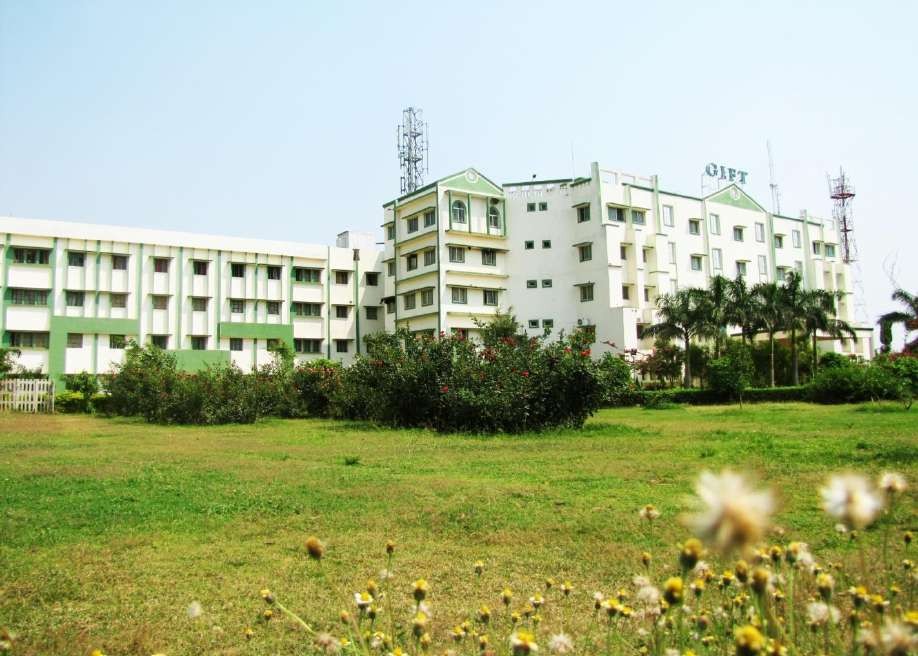 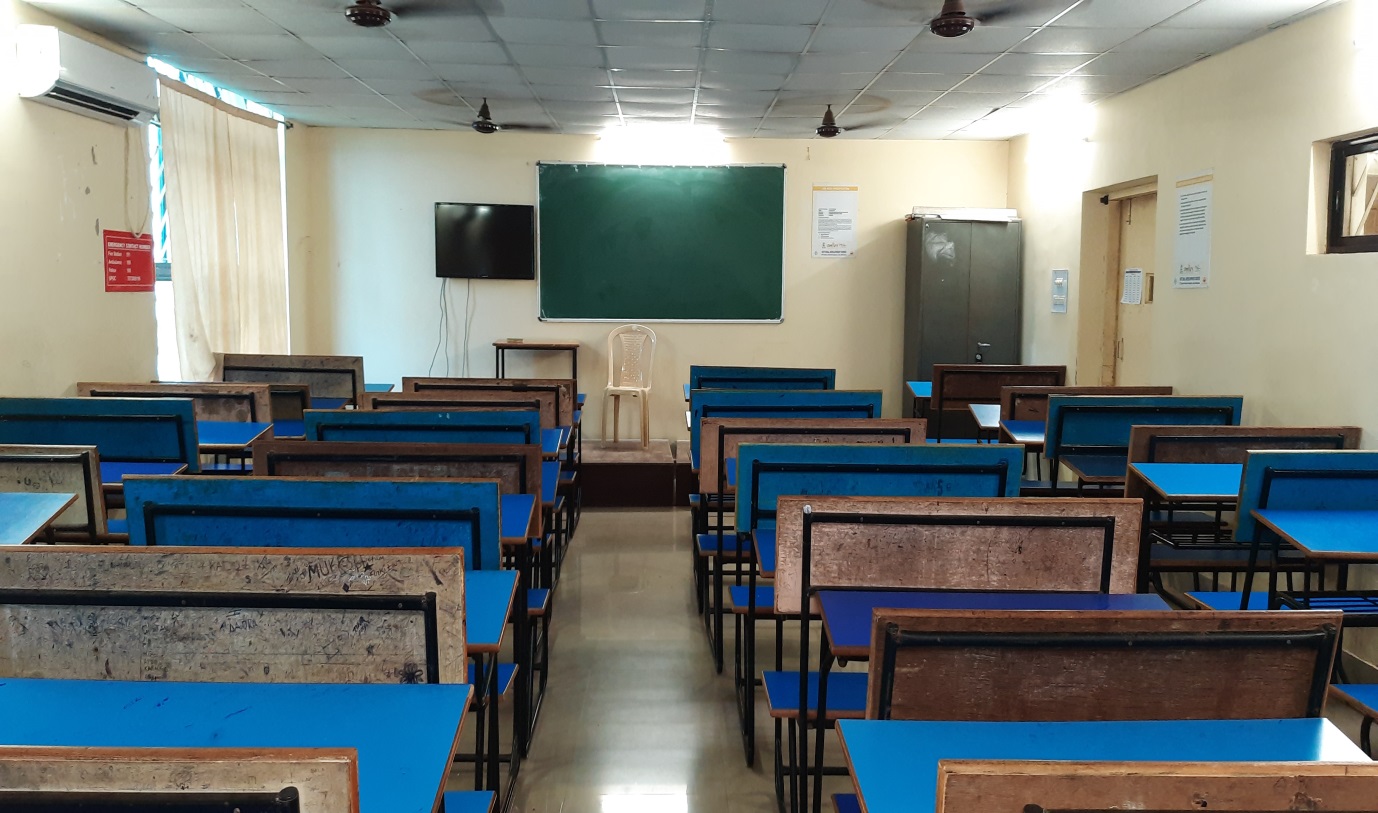 Classroom with  LCD facility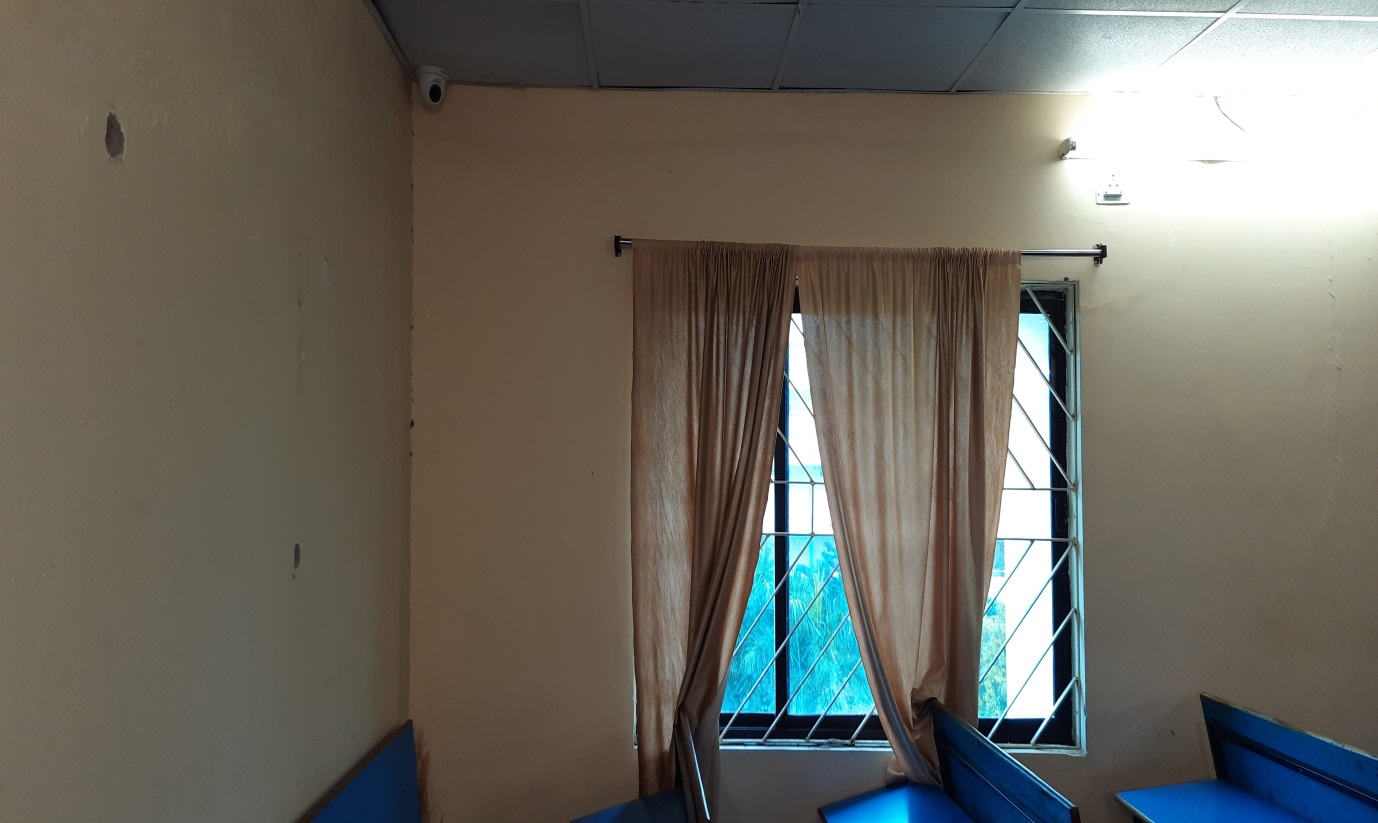 Classroom with CCTV facility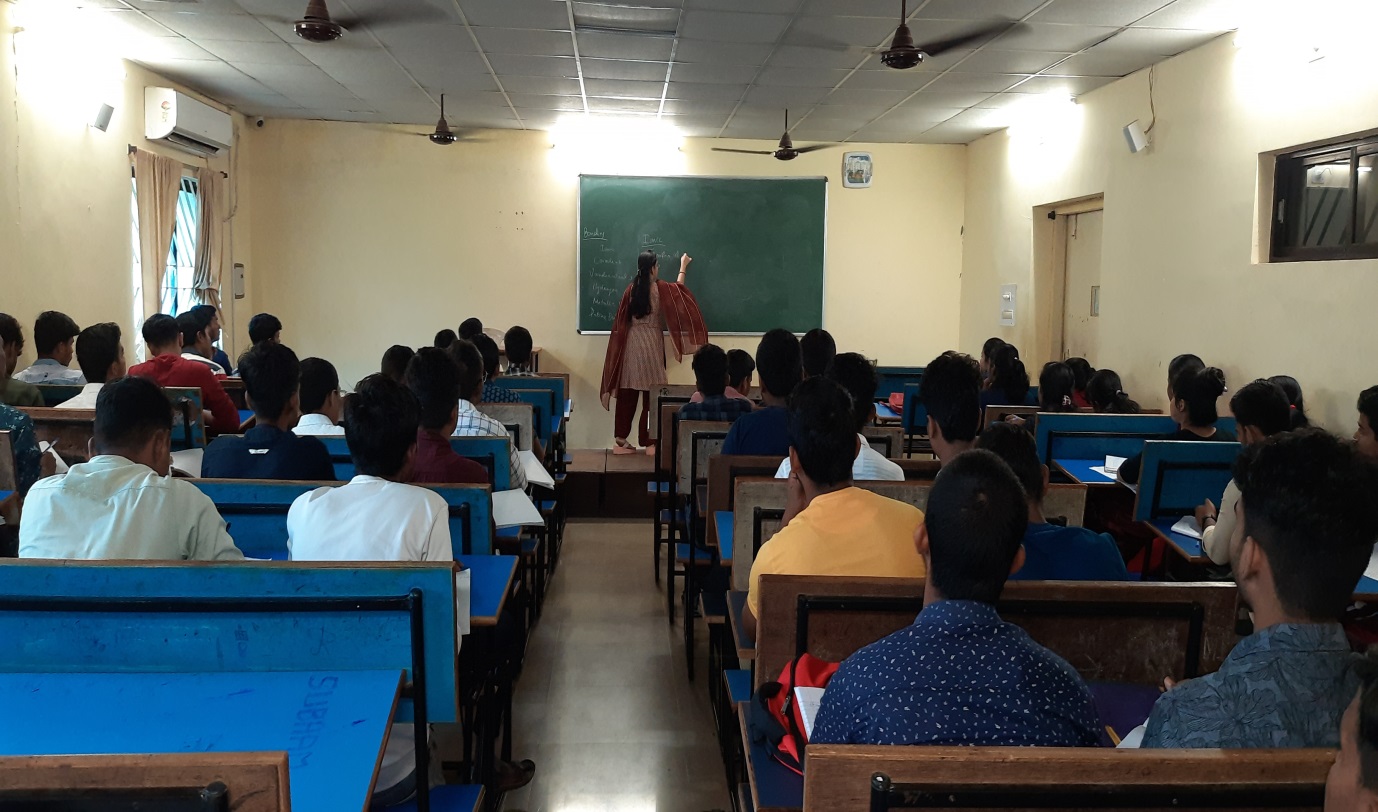 Classroom with AC ,Projector and sound System facility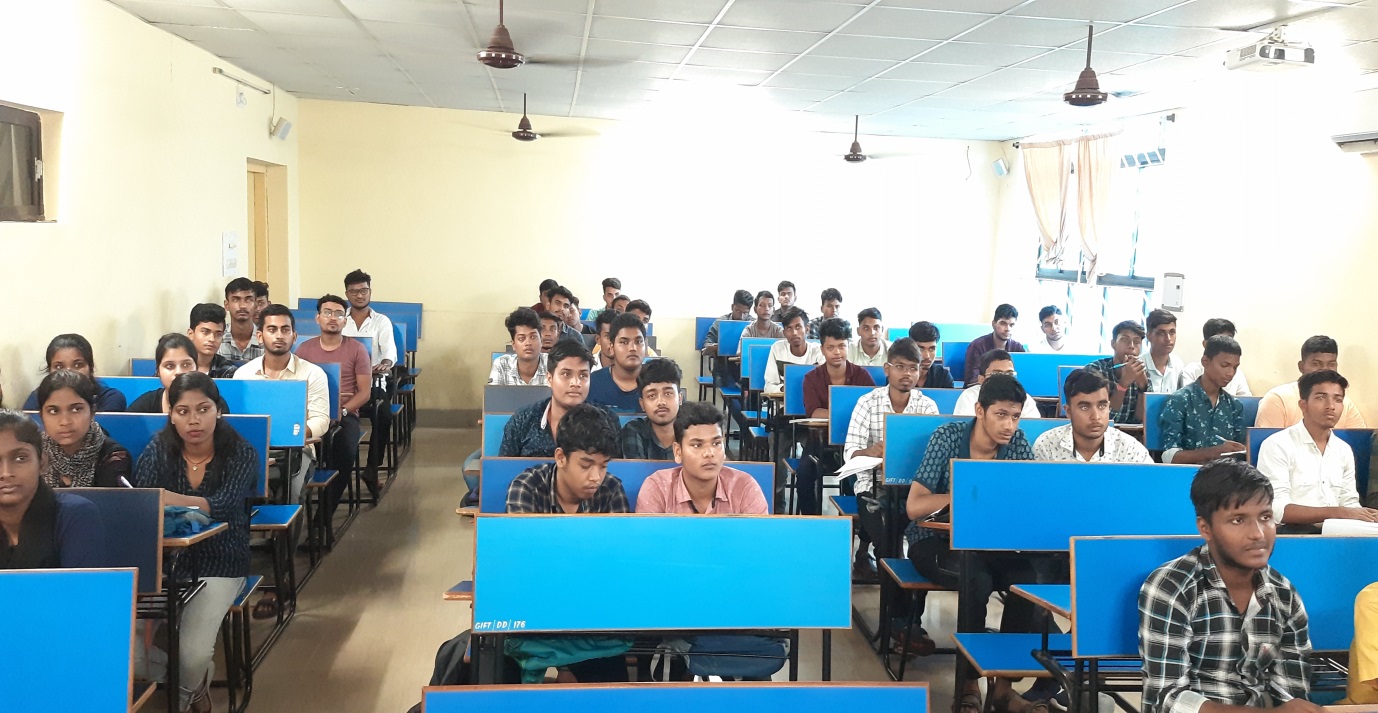 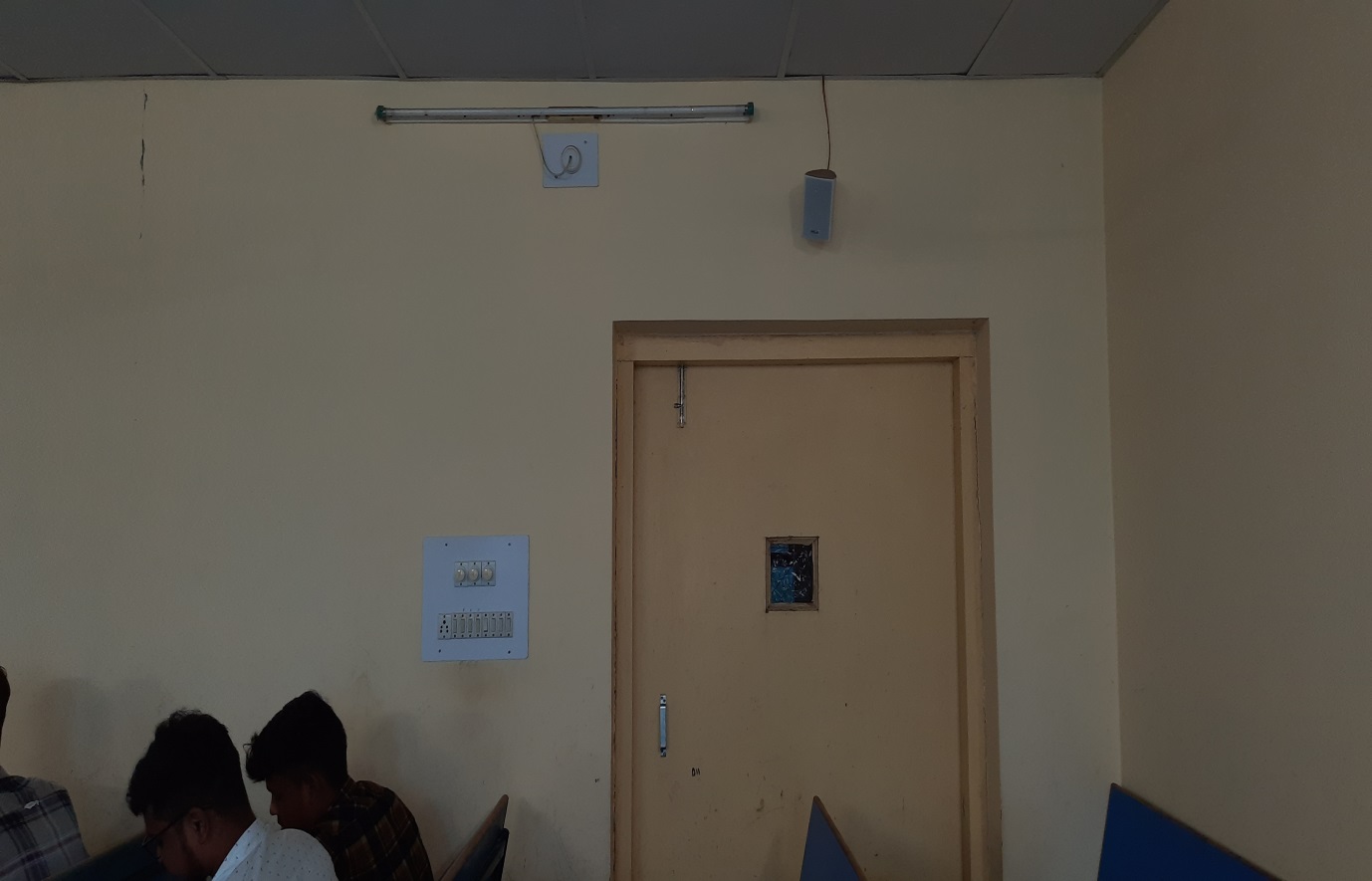 Classroom with sound system facility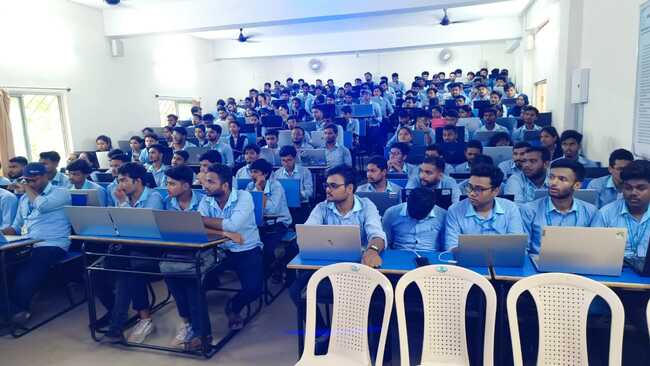 Seminar Hall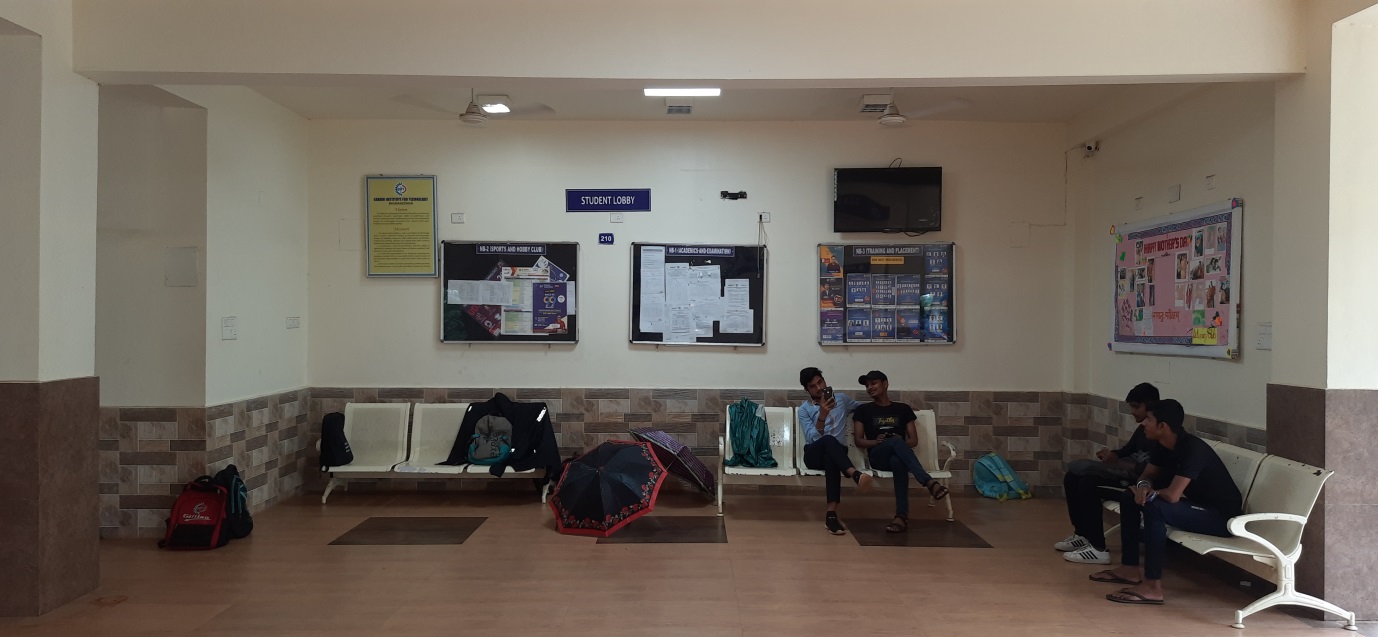 Student Lobby space